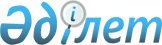 О бюджете сельского округа Аранды на 2023-2025 годыРешение Казалинского районного маслихата Кызылординской области от 23 декабря 2022 года № 341.
      В соответствии с пунктом 2 статьи 75 Кодекса Республики Казахстан от 4 декабря 2008 года "Бюджетный кодекс Республики Казахстан", пункта 2-7 статьи 6 Закона Республики Казахстан от 23 января 2001 года "О местном государственном управлении и самоуправлении в Республике Казахстан", Казалинский районный маслихат Кызылординский области РЕШИЛ:
      1. Утвердить бюджет сельского округа Аранды на 2023-2025 годы согласно приложениям 1, 2, 3 в том числе на 2023 год в следующих объемах:
      1) доходы – 111644 тысяч тенге, в том числе:
      налоговые поступления – 3437 тысяч тенге;
      неналоговые поступления – 20 тысяч тенге;
      поступления от продажи основного капитала – 299 тысяч тенге;
      поступления трансфертов – 107888 тысяч тенге;
      2) затраты – 113809,2 тысяч тенге, в том числе;
      3) чистое бюджетное кредитование – 0;
      бюджетные кредиты – 0;
      погашение бюджетных кредитов – 0;
      4) сальдо по операциям с финансовыми активами – 0;
      приобретение финансовых активов – 0;
      поступления от продажи финансовых активов государства – 0;
      5) дефицит (профицит) бюджета – -2165,2 тысяч тенге;
      6) финансирование дефицита (использование профицита) бюджета – 2165,2 тысяч тенге;
      поступление займов – 0 тенге;
      погашение займов – 0 тенге;
      используемые остатки бюджетных средств – 2165,2 тысяч тенге.
      Сноска. Пункт 1 - в редакции решения Казалинского районного маслихата Кызылординской области от 17.11.2023 № 101 (вводится в действие с 01.01.2023).


      2. Настоящее решение вводится в действие с 1 января 2023 года. Бюджет на 2023 год сельского округа Аранды
      Сноска. Приложение 1 - в редакции решения Казалинского районного маслихата Кызылординской области от 17.11.2023 № 101 (вводится в действие с 01.01.2023). Бюджет на 2024 год сельского округа Аранды Бюджет на 2025 год сельского округа Аранды
      Сноска. Исключен приложение 4 решением Казалинского районного маслихата Кызылординской области от 05.09.2023 № 67 (вводится в действие с 01.01.2023). Сумма возврата в районный бюджет неиспользованной (не использованной) в течение финансового года суммы целевых трансфертов в 2022 году, выделенной из районного бюджета бюджету сельского округа Аранды
      Сноска. Решение дополнено приложением 5 в соответствии с решением Казалинского районного маслихата Кызылординской области от 12.05.2023 № 32 (вводится в действие с 01.01.2023).
					© 2012. РГП на ПХВ «Институт законодательства и правовой информации Республики Казахстан» Министерства юстиции Республики Казахстан
				
      Секретарь Казалинского районного маслихата 

Б.Жарылкап
Приложение 1 к решению
Казалинского районного маслихата
от "23" декабря 2022 года № 341
Категория
Категория
Категория
Категория
Сумма, тысяч тенге
Класс
Класс
Класс
Сумма, тысяч тенге
Подкласс
Подкласс
Сумма, тысяч тенге
Наименование
Сумма, тысяч тенге
1. Доходы
111644
1
Налоговые поступления
3437
01
Подоходный налог
564
2
Индивидуальный подоходный налог
564
04
Hалоги на собственность
2873
1
Hалоги на имущество
93
3
Земельный налог
157
4
Hалог на транспортные средства
2623
2
Неналоговые поступления
20
05
Внутренние налоги на товары, работы и услуги
20
3
Поступления за использование природных и других ресурсов
20
3
Поступления от продажи основного капитала
299
03
Продажа земли и нематериальных активов
299
1
Продажа земли
299
4
Поступления трансфертов 
107888
4
02
Трансферты из вышестоящих органов государственного управления
107888
3
Трансферты из районного (города областного значения) бюджета
107888
Функциональная группа
Функциональная группа
Функциональная группа
Функциональная группа
Администратор бюджетных программ
Администратор бюджетных программ
Администратор бюджетных программ
Программа
Программа
Наименование
Наименование
2.Затраты
113809,2
01
Государственные услуги общего характера
52266
1
124
Аппарат акима города районного значения, села, поселка, сельского округа
52266
1
001
Услуги по обеспечению деятельности акима города районного значения, села, поселка, сельского округа
49908
022
Капитальные затраты государственного органа
2358
06
Социальная помощь и социальное обеспечение
3945
124
Аппарат акима города районного значения, села, поселка, сельского округа
3945
1
003
Оказание социальной помощи нуждающимся гражданам на дому
3945
07
Жилищно-коммунальное хозяйство
19726
124
Аппарат акима города районного значения, села, поселка, сельского округа
3644
014
Организация водоснабжения населенных пунктов
3644
22714
124
Аппарат акима города районного значения, села, поселка, сельского округа
16082
008
Освещение улиц в населенных пунктах
3756
009
Обеспечение санитарии населенных пунктов
525
011
Благоустройство и озеленение населенных пунктов
11801
08
Культура, спорт, туризм и информационное пространство
36871
124
Аппарат акима города районного значения, села, поселка, сельского округа
36871
006
Поддержка культурно-досуговой работы на местном уровне
36871
12
Транспорт и коммуникации
999
124
Аппарат акима города районного значения, села, поселка, сельского округа
999
013
Обеспечение функционирования автомобильных дорог в городах районного значения, селах, поселках, сельских округах
999
15
Трансферты
2,2
124
Аппарат акима города районного значения, села, поселка, сельского округа
2,2
048
Возврат неиспользованных (недоиспользованных) целевых трансфертов
2,2
3. Чистое бюджетное кредитование
0
Бюджетные кредиты
0
Погашение бюджетных кредитов
0
4.Сальдо по операциям с финансовыми активами
0
Приобретение финансовых активов
0
Поступления от продажи финансовых активов государства
0
5.Дефицит (профицит) бюджета
-2165,2
6.Финансирование дефицита (использование профицита) бюджета
2165,2
8
Используемые остатки бюджетных средств
2165,2
01
Остатки бюджетных средств
2165,2
1
Свободные остатки бюджетных средств
2165,2Приложение 2 к решению
Казалинского районного маслихата
от "23" декабря 2022 года № 341
Категория
Категория
Категория
Категория
Сумма, 
тысяч тенге
Класс
Класс
Класс
Сумма, 
тысяч тенге
Подкласс
Подкласс
Сумма, 
тысяч тенге
Наименование
Сумма, 
тысяч тенге
1. Доходы
117342
1
Налоговые поступления
2969
01
Подоходный налог
74
2
Индивидуальный подоходный налог
74
04
Hалоги на собственность
2890
1
Hалоги на имущество
212
3
Земельный налог
165
4
Hалог на транспортные средства
2513
05
Внутренние налоги на товары, работы и услуги
5
3
Поступления за использование природных и других ресурсов
5
2
Неналоговые поступления
21
01
Доходы от государственной собственности
21
5
Доходы от аренды имущества, находящегося в государственной собственности
21
3
Поступления от продажи основного капитала
210
03
Продажа земли и нематериальных активов
210
1
Продажа земли
210
4
Поступления трансфертов 
114142
4
02
Трансферты из вышестоящих органов государственного управления
114142
3
Трансферты из районного (города областного значения) бюджета
114142
Функциональная группа
Функциональная группа
Функциональная группа
Функциональная группа
Администратор бюджетных программ
Администратор бюджетных программ
Администратор бюджетных программ
Программа
Программа
Наименование
Наименование
2.Затраты
117342
01
Государственные услуги общего характера
53617
1
124
Аппарат акима города районного значения, села, поселка, сельского округа
53617
1
001
Услуги по обеспечению деятельности акима города районного значения, села, поселка, сельского округа
53617
06
Социальная помощь и социальное обеспечение
4559
124
Аппарат акима города районного значения, села, поселка, сельского округа
4559
1
003
Оказание социальной помощи нуждающимся гражданам на дому
4559
07
Жилищно-коммунальное хозяйство
19383
124
Аппарат акима города районного значения, села, поселка, сельского округа
4293
014
Организация водоснабжения населенных пунктов
4293
22714
124
Аппарат акима города районного значения, села, поселка, сельского округа
15090
008
Освещение улиц в населенных пунктах
4154
009
Обеспечение санитарии населенных пунктов
686
011
Благоустройство и озеленение населенных пунктов
10250
08
Культура, спорт, туризм и информационное пространство
38477
124
Аппарат акима города районного значения, села, поселка, сельского округа
38477
006
Поддержка культурно-досуговой работы на местном уровне
38477
12
Транспорт и коммуникации
1306
124
Аппарат акима города районного значения, села, поселка, сельского округа
1306
013
Обеспечение функционирования автомобильных дорог в городах районного значения, селах, поселках, сельских округах
1306
3. Чистое бюджетное кредитование
0
Бюджетные кредиты
0
Погашение бюджетных кредитов
0
4.Сальдо по операциям с финансовыми активами
0
Приобретение финансовых активов
0
Поступления от продажи финансовых активов государства
0
5.Дефицит (профицит) бюджета
0
6.Финансирование дефицита (использование профицита) бюджета
0Приложение 3 к решению
Казалинского районного маслихата
от "23" декабря 2022 года № 341
Категория
Категория
Категория
Категория
Сумма, 
тысяч тенге
Класс
Класс
Класс
Сумма, 
тысяч тенге
Подкласс
Подкласс
Сумма, 
тысяч тенге
Наименование
Сумма, 
тысяч тенге
1. Доходы
130903
1
Налоговые поступления
3087
01
Подоходный налог
77
2
Индивидуальный подоходный налог
77
04
Hалоги на собственность
3005
1
Hалоги на имущество
220
3
Земельный налог
172
4
Hалог на транспортные средства
2613
05
Внутренние налоги на товары, работы и услуги
5
3
Поступления за использование природных и других ресурсов
5
2
Неналоговые поступления
22
01
Доходы от государственной собственности
22
5
Доходы от аренды имущества, находящегося в государственной собственности
22
3
Поступления от продажи основного капитала
218
03
Продажа земли и нематериальных активов
218
1
Продажа земли
218
4
Поступления трансфертов 
127576
4
02
Трансферты из вышестоящих органов государственного управления
127576
3
Трансферты из районного (города областного значения) бюджета
127576
Функциональная группа
Функциональная группа
Функциональная группа
Функциональная группа
Администратор бюджетных программ
Администратор бюджетных программ
Администратор бюджетных программ
Программа
Программа
Наименование
Наименование
2.Затраты
130903
01
Государственные услуги общего характера
57370
1
124
Аппарат акима города районного значения, села, поселка, сельского округа
57370
1
001
Услуги по обеспечению деятельности акима города районного значения, села, поселка, сельского округа
57370
06
Социальная помощь и социальное обеспечение
4733
124
Аппарат акима города районного значения, села, поселка, сельского округа
4733
1
003
Оказание социальной помощи нуждающимся гражданам на дому
4733
07
Жилищно-коммунальное хозяйство
20474
124
Аппарат акима города районного значения, села, поселка, сельского округа
4980
014
Организация водоснабжения населенных пунктов
4980
22714
124
Аппарат акима города районного значения, села, поселка, сельского округа
15494
008
Освещение улиц в населенных пунктах
4320
009
Обеспечение санитарии населенных пунктов
713
011
Благоустройство и озеленение населенных пунктов
10461
08
Культура, спорт, туризм и информационное пространство
46968
124
Аппарат акима города районного значения, села, поселка, сельского округа
46968
006
Поддержка культурно-досуговой работы на местном уровне
46968
12
Транспорт и коммуникации
1358
124
Аппарат акима города районного значения, села, поселка, сельского округа
1358
013
Обеспечение функционирования автомобильных дорог в городах районного значения, селах, поселках, сельских округах
1358
3. Чистое бюджетное кредитование
0
Бюджетные кредиты
0
Погашение бюджетных кредитов
0
4.Сальдо по операциям с финансовыми активами
0
Приобретение финансовых активов
0
Поступления от продажи финансовых активов государства
0
5.Дефицит (профицит) бюджета
0
6.Финансирование дефицита (использование профицита) бюджета
0Приложение 5 к решению
Казалинского районного маслихата
от "23" декабря 2022 года № 341
№
Наименование
Сумма, тысяч тенге
Национального Фонда РК
Республиканский бюджет
Областной бюджет
Районный бюджет
1
сельского округа Аранды
2,2
1,4
0,3
0,2
0,3